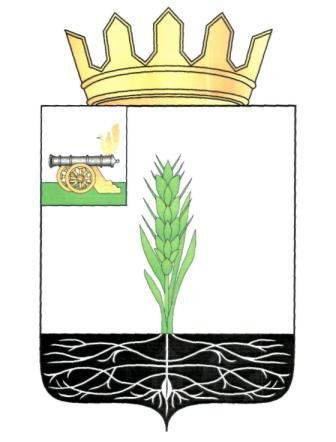                                 АДМИНИСТРАЦИЯ     СТОДОЛИЩЕНСКОГО СЕЛЬСКОГО ПОСЕЛЕНИЯ ПОЧИНКОВСКОГО РАЙОНА СМОЛЕНСКОЙ ОБЛАСТИ                                  ПОСТАНОВЛЕНИЕот 24.08.2012г.                            №  60п. Стодолище                    Администрация Стодолищенского сельского поселения Починковского района Смоленской области       п о с т а н о в л я е т:1. Утвердить прилагаемый Порядок проведения в муниципальном образовании Стодолищенского сельского поселения Починковского района Смоленской области антикоррупционного  мониторинга (далее – Порядок). 2. Постановление вступает в силу со дня его подписания.Глава муниципального образованияСтодолищенского сельского поселенияПочинковского района Смоленской области                                         Г.А. ЗнайкоПОРЯДОКпроведения в муниципальном образовании Стодолищенского сельского                 поселения Починковского района Смоленской области                                     антикоррупционного мониторинга1. Антикоррупционный мониторинг проводится за прошедший календарный год.2. Антикоррупционный мониторинг проводится лицом, ответственным за профилактику коррупционных и иных правонарушений с привлечением по мере необходимости представителей органов государственной власти Смоленской области, организаций, экспертов.3. Целью антикоррупционного мониторинга является оценка эффективности антикоррупционной политики, реализуемой на территории муниципального образования Стодолищенского сельского поселения Починковского района Смоленской области.4. Антикоррупционный мониторинг осуществляется по следующим основным направлениям:4.1. Проведение анализа публикаций на антикоррупционную тематику в печатных средствах массовой информации, распространяемых на территории соответствующего муниципального образования Смоленской области.В рамках реализации указанного направления антикоррупционного мониторинга предполагается определять количество опубликованных печатных информационных материалов на антикоррупционную тематику и осуществлять их анализ.4.2. Проведение анализа обращений граждан и организаций, поступивших в     органы местного самоуправления муниципального образования Стодолищенского сельского поселения Починковского района Смоленской области и содержащих информацию об имевших место коррупционных проявлениях.Проведение анализа обращений граждан и организаций, поступивших в органы местного самоуправления муниципального образования Стодолищенского сельского поселения Починковского района Смоленской области и содержащих информацию об имевших место коррупционных проявлениях, предполагает определение количества обращений, поступивших в ходе личного приема граждан, количества письменных обращений, поступивших в орган исполнительной власти соответствующего муниципального образования Смоленской области, и их характеристик.4.3. Осуществление контроля за выполнением мероприятий, предусмотренных планом (программой) по противодействию коррупции в муниципального образования Стодолищенского сельского поселения Починковского района Смоленской области.                          В рамках реализации указанного направления антикоррупционного мониторинга предполагается определять количество выполненных мероприятий, предусмотренных планом (программой) по противодействию коррупции в муниципальном образовании Стодолищенского сельского поселения Починковского района Смоленской области.                          4.4. Проведение анализа результатов проверок уведомлений представителя нанимателя о фактах обращения к муниципальным служащим, замещающим должности муниципальной службы в органах местного самоуправления  муниципального образования Стодолищенского сельского поселения Починковского района Смоленской области,  в целях склонения их    к совершению коррупционных правонарушений.4.5. Обобщение результатов антикоррупционной экспертизы нормативных правовых актов, изданных органами местного самоуправления муниципального образования Стодолищенского сельского поселения Починковского района Смоленской области, и проектов нормативных  правовых актов органов местного самоуправления муниципального образования Стодолищенского сельского поселения Починковского района Смоленской области (далее - антикоррупционная экспертиза).   Обобщение результатов антикоррупционной экспертизы предполагает определение количества проектов нормативных правовых актов, прошедших антикоррупционную экспертизу (в том числе количества проектов нормативных правовых актов, прошедших антикоррупционную экспертизу в органах прокуратуры Смоленской области).5. Информация о результатах антикоррупционного мониторинга по указанным в пункте 4 настоящего Порядка направлениям представляется Администрацией муниципального образования Стодолищенского сельского поселения Починковского района Смоленской области в пределах компетенции за прошедший календарный год по форме согласно приложению ежегодно не позднее 1 марта текущего года в отдел региональной безопасности и противодействия коррупции Аппарата Администрации Смоленской области.                                  Приложениек Порядку проведения в муниципальном образовании Стодолищенского сельского поселения Починковского района Смоленской областиантикоррупционного мониторингаОб утверждении Порядка проведения в муниципальном образовании  Стодоли-щенского сельского поселения  Почин-ковского района  Смоленской  областиантикоррупционного мониторинга                                                    УТВЕРЖДЕН                                                Постановлением Администрации                                                       Стодолищенского сельского поселения                                                 Починковского района Смоленской области                                                           от 23.08.2012 г.    № 60№п/пНаименование показателяКоличество1Опубликованные печатные информационные материалы на антикоррупционную тематику 2Письменные обращения граждан и организаций, содержащих информацию об имевших место коррупционных проявлениях, поступивших в органы местного самоуправления муниципального образования Стодолищенского сельского поселения Починковского района Смоленской области                                                           (копии обращений и копии ответов на них прилагаются)03Выполненные мероприятия, предусмотренные планами по противодействию коррупции в органах местного самоуправлении муниципального образования Стодолищенского сельского поселения Починковского района Смоленской области,                                                                                                     4Уведомления о фактах обращения к лицам, замещающим должности муниципальной службы в органах местного самоуправления муниципального образования Стодолищенского сельского поселения Починковского района Смоленской области, в целях склонения их к совершению коррупционных правонарушений          05Проекты нормативных правовых актов органов местного самоуправления муниципального образования Стодолищенского сельского поселения Починковского района Смоленской области, прошедшие антикоррупционную экспертизу экспертизу (в том числе количества проектов нормативных правовых актов, прошедших антикоррупционную экспертизу в органах прокуратуры Смоленской области) 